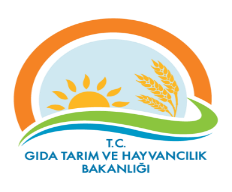 TEKİRDAĞ İL GIDA, TARIM ve HAYVANCILIK MÜDÜRLÜĞÜTEMEL SÜREÇ TANIM FORMUTEKİRDAĞ İL GIDA, TARIM ve HAYVANCILIK MÜDÜRLÜĞÜTEMEL SÜREÇ TANIM FORMUTEKİRDAĞ İL GIDA, TARIM ve HAYVANCILIK MÜDÜRLÜĞÜTEMEL SÜREÇ TANIM FORMUTEKİRDAĞ İL GIDA, TARIM ve HAYVANCILIK MÜDÜRLÜĞÜTEMEL SÜREÇ TANIM FORMUDokuman KoduDokuman KoduDokuman KoduGTHB.59.İLM.KYS.017TEKİRDAĞ İL GIDA, TARIM ve HAYVANCILIK MÜDÜRLÜĞÜTEMEL SÜREÇ TANIM FORMUTEKİRDAĞ İL GIDA, TARIM ve HAYVANCILIK MÜDÜRLÜĞÜTEMEL SÜREÇ TANIM FORMUTEKİRDAĞ İL GIDA, TARIM ve HAYVANCILIK MÜDÜRLÜĞÜTEMEL SÜREÇ TANIM FORMUTEKİRDAĞ İL GIDA, TARIM ve HAYVANCILIK MÜDÜRLÜĞÜTEMEL SÜREÇ TANIM FORMURevizyon NoRevizyon NoRevizyon NoTEKİRDAĞ İL GIDA, TARIM ve HAYVANCILIK MÜDÜRLÜĞÜTEMEL SÜREÇ TANIM FORMUTEKİRDAĞ İL GIDA, TARIM ve HAYVANCILIK MÜDÜRLÜĞÜTEMEL SÜREÇ TANIM FORMUTEKİRDAĞ İL GIDA, TARIM ve HAYVANCILIK MÜDÜRLÜĞÜTEMEL SÜREÇ TANIM FORMUTEKİRDAĞ İL GIDA, TARIM ve HAYVANCILIK MÜDÜRLÜĞÜTEMEL SÜREÇ TANIM FORMURevizyon TarihiRevizyon TarihiRevizyon TarihiTEKİRDAĞ İL GIDA, TARIM ve HAYVANCILIK MÜDÜRLÜĞÜTEMEL SÜREÇ TANIM FORMUTEKİRDAĞ İL GIDA, TARIM ve HAYVANCILIK MÜDÜRLÜĞÜTEMEL SÜREÇ TANIM FORMUTEKİRDAĞ İL GIDA, TARIM ve HAYVANCILIK MÜDÜRLÜĞÜTEMEL SÜREÇ TANIM FORMUTEKİRDAĞ İL GIDA, TARIM ve HAYVANCILIK MÜDÜRLÜĞÜTEMEL SÜREÇ TANIM FORMUYayın TarihiYayın TarihiYayın TarihiTEKİRDAĞ İL GIDA, TARIM ve HAYVANCILIK MÜDÜRLÜĞÜTEMEL SÜREÇ TANIM FORMUTEKİRDAĞ İL GIDA, TARIM ve HAYVANCILIK MÜDÜRLÜĞÜTEMEL SÜREÇ TANIM FORMUTEKİRDAĞ İL GIDA, TARIM ve HAYVANCILIK MÜDÜRLÜĞÜTEMEL SÜREÇ TANIM FORMUTEKİRDAĞ İL GIDA, TARIM ve HAYVANCILIK MÜDÜRLÜĞÜTEMEL SÜREÇ TANIM FORMUSayfa SayısıSayfa SayısıSayfa SayısıTEMEL SÜREÇ SÜREÇ ADIDESTEK HİZMETLERİDESTEK HİZMETLERİDESTEK HİZMETLERİDESTEK HİZMETLERİDESTEK HİZMETLERİDESTEK HİZMETLERİSüreç No:01Süreç No:01Süreç No:01SÜREÇ TİPİOPERASYONELOPERASYONELOPERASYONELOPERASYONELOPERASYONELOPERASYONELOPERASYONELOPERASYONELOPERASYONELSÜREÇSuç İşleyen Personelin Disiplin İşlemleriSuç İşleyen Personelin Disiplin İşlemleriSuç İşleyen Personelin Disiplin İşlemleriSuç İşleyen Personelin Disiplin İşlemleriSuç İşleyen Personelin Disiplin İşlemleriSuç İşleyen Personelin Disiplin İşlemleriSuç İşleyen Personelin Disiplin İşlemleriSuç İşleyen Personelin Disiplin İşlemleriSuç İşleyen Personelin Disiplin İşlemleriSüreç Sahibi  Gıda, Tarım ve Hayvancılık İl Müdürü (Kalite Yönetim Sistemi Lideri)Gıda, Tarım ve Hayvancılık İl Müdürü (Kalite Yönetim Sistemi Lideri)Gıda, Tarım ve Hayvancılık İl Müdürü (Kalite Yönetim Sistemi Lideri)Gıda, Tarım ve Hayvancılık İl Müdürü (Kalite Yönetim Sistemi Lideri)Gıda, Tarım ve Hayvancılık İl Müdürü (Kalite Yönetim Sistemi Lideri)Gıda, Tarım ve Hayvancılık İl Müdürü (Kalite Yönetim Sistemi Lideri)Gıda, Tarım ve Hayvancılık İl Müdürü (Kalite Yönetim Sistemi Lideri)Gıda, Tarım ve Hayvancılık İl Müdürü (Kalite Yönetim Sistemi Lideri)Gıda, Tarım ve Hayvancılık İl Müdürü (Kalite Yönetim Sistemi Lideri)Süreç Sorumlusu/Sorumlularıİlgili İl Müdür Yardımcısı İlgili Şube Müdürüİlçe Müdürüİlgili İl Müdür Yardımcısı İlgili Şube Müdürüİlçe Müdürüİlgili İl Müdür Yardımcısı İlgili Şube Müdürüİlçe Müdürüİlgili İl Müdür Yardımcısı İlgili Şube Müdürüİlçe Müdürüİlgili İl Müdür Yardımcısı İlgili Şube Müdürüİlçe Müdürüİlgili İl Müdür Yardımcısı İlgili Şube Müdürüİlçe Müdürüİlgili İl Müdür Yardımcısı İlgili Şube Müdürüİlçe Müdürüİlgili İl Müdür Yardımcısı İlgili Şube Müdürüİlçe Müdürüİlgili İl Müdür Yardımcısı İlgili Şube Müdürüİlçe MüdürüSüreç Uygulayıcılarıİl MüdürüŞube Müdürüİdari ve Mali İşlerde Görevli Memurİl MüdürüŞube Müdürüİdari ve Mali İşlerde Görevli Memurİl MüdürüŞube Müdürüİdari ve Mali İşlerde Görevli Memurİl MüdürüŞube Müdürüİdari ve Mali İşlerde Görevli Memurİl MüdürüŞube Müdürüİdari ve Mali İşlerde Görevli Memurİl MüdürüŞube Müdürüİdari ve Mali İşlerde Görevli Memurİl MüdürüŞube Müdürüİdari ve Mali İşlerde Görevli Memurİl MüdürüŞube Müdürüİdari ve Mali İşlerde Görevli Memurİl MüdürüŞube Müdürüİdari ve Mali İşlerde Görevli MemurSÜREÇ SINIRLARIBaşlangıç NoktasıBaşlangıç Noktasıİşlenen Suçla İlgili Tutanak Düzenlenmesiİşlenen Suçla İlgili Tutanak Düzenlenmesiİşlenen Suçla İlgili Tutanak Düzenlenmesiİşlenen Suçla İlgili Tutanak Düzenlenmesiİşlenen Suçla İlgili Tutanak Düzenlenmesiİşlenen Suçla İlgili Tutanak Düzenlenmesiİşlenen Suçla İlgili Tutanak DüzenlenmesiSÜREÇ SINIRLARIBitiş NoktasıBitiş Noktası Konu İle İlgili Evrakların Dosyalanması, Arşivlenmesi Konu İle İlgili Evrakların Dosyalanması, Arşivlenmesi Konu İle İlgili Evrakların Dosyalanması, Arşivlenmesi Konu İle İlgili Evrakların Dosyalanması, Arşivlenmesi Konu İle İlgili Evrakların Dosyalanması, Arşivlenmesi Konu İle İlgili Evrakların Dosyalanması, Arşivlenmesi Konu İle İlgili Evrakların Dosyalanması, ArşivlenmesiGİRDİLERGİRDİLERGİRDİLERGİRDİLERGİRDİLERGİRDİ SAĞLAYANLARGİRDİ SAĞLAYANLARGİRDİ SAĞLAYANLARGİRDİ SAĞLAYANLARGİRDİ SAĞLAYANLAR6245 Sayılı Harcırah KanunuÖzlük Sorumlusu Görevleri :1-Memur ise araştırma ve inceleme raporu hazırlamak üzere Muhakkik görevlendirilir. İşçi ise 7 günlük savunma süresi verilir ve savunması alınır.2-Rapor hazırlanır ve ilgili personele tebliğ edilir.3-Rapor 3 sayfa olarak teslim edilir ve sonuç bölümünde ceza teklifi yapılır.4-Ceza uygunsa Teknik Personel için ceza ve raporlar Personel Genel Müdürlüğüne gönderilir. Ceza uygun değilse evrak Bakanlığın ilgili birimine yazı ile gönderilir.6245 Sayılı Harcırah KanunuÖzlük Sorumlusu Görevleri :1-Memur ise araştırma ve inceleme raporu hazırlamak üzere Muhakkik görevlendirilir. İşçi ise 7 günlük savunma süresi verilir ve savunması alınır.2-Rapor hazırlanır ve ilgili personele tebliğ edilir.3-Rapor 3 sayfa olarak teslim edilir ve sonuç bölümünde ceza teklifi yapılır.4-Ceza uygunsa Teknik Personel için ceza ve raporlar Personel Genel Müdürlüğüne gönderilir. Ceza uygun değilse evrak Bakanlığın ilgili birimine yazı ile gönderilir.6245 Sayılı Harcırah KanunuÖzlük Sorumlusu Görevleri :1-Memur ise araştırma ve inceleme raporu hazırlamak üzere Muhakkik görevlendirilir. İşçi ise 7 günlük savunma süresi verilir ve savunması alınır.2-Rapor hazırlanır ve ilgili personele tebliğ edilir.3-Rapor 3 sayfa olarak teslim edilir ve sonuç bölümünde ceza teklifi yapılır.4-Ceza uygunsa Teknik Personel için ceza ve raporlar Personel Genel Müdürlüğüne gönderilir. Ceza uygun değilse evrak Bakanlığın ilgili birimine yazı ile gönderilir.6245 Sayılı Harcırah KanunuÖzlük Sorumlusu Görevleri :1-Memur ise araştırma ve inceleme raporu hazırlamak üzere Muhakkik görevlendirilir. İşçi ise 7 günlük savunma süresi verilir ve savunması alınır.2-Rapor hazırlanır ve ilgili personele tebliğ edilir.3-Rapor 3 sayfa olarak teslim edilir ve sonuç bölümünde ceza teklifi yapılır.4-Ceza uygunsa Teknik Personel için ceza ve raporlar Personel Genel Müdürlüğüne gönderilir. Ceza uygun değilse evrak Bakanlığın ilgili birimine yazı ile gönderilir.6245 Sayılı Harcırah KanunuÖzlük Sorumlusu Görevleri :1-Memur ise araştırma ve inceleme raporu hazırlamak üzere Muhakkik görevlendirilir. İşçi ise 7 günlük savunma süresi verilir ve savunması alınır.2-Rapor hazırlanır ve ilgili personele tebliğ edilir.3-Rapor 3 sayfa olarak teslim edilir ve sonuç bölümünde ceza teklifi yapılır.4-Ceza uygunsa Teknik Personel için ceza ve raporlar Personel Genel Müdürlüğüne gönderilir. Ceza uygun değilse evrak Bakanlığın ilgili birimine yazı ile gönderilir.Bakanlıkİl MüdürlüğüGörev Yapan MemurHakkında İşlem Yapılan PersonelBakanlıkİl MüdürlüğüGörev Yapan MemurHakkında İşlem Yapılan PersonelBakanlıkİl MüdürlüğüGörev Yapan MemurHakkında İşlem Yapılan PersonelBakanlıkİl MüdürlüğüGörev Yapan MemurHakkında İşlem Yapılan PersonelBakanlıkİl MüdürlüğüGörev Yapan MemurHakkında İşlem Yapılan PersonelÇIKTILARÇIKTILARÇIKTILARÇIKTILARÇIKTILARÇIKTI ALICILARIÇIKTI ALICILARIÇIKTI ALICILARIÇIKTI ALICILARIÇIKTI ALICILARIDisiplin RaporuDisiplin RaporuDisiplin RaporuDisiplin RaporuDisiplin RaporuPersonel, Bakanlık ve Şube MüdürlüğüPersonel, Bakanlık ve Şube MüdürlüğüPersonel, Bakanlık ve Şube MüdürlüğüPersonel, Bakanlık ve Şube MüdürlüğüPersonel, Bakanlık ve Şube MüdürlüğüKAYNAKLARKAYNAKLARKAYNAKLARKAYNAKLARKAYNAKLARKAYNAKLARKAYNAKLARKAYNAKLARKAYNAKLARKAYNAKLARProses Kaynakları:İnsan kaynağıEBYS (Elektronik Belge Yönetim Sistemi)İlgili  diğer mevzuatlar.Proses Kaynakları:İnsan kaynağıEBYS (Elektronik Belge Yönetim Sistemi)İlgili  diğer mevzuatlar.Proses Kaynakları:İnsan kaynağıEBYS (Elektronik Belge Yönetim Sistemi)İlgili  diğer mevzuatlar.Proses Kaynakları:İnsan kaynağıEBYS (Elektronik Belge Yönetim Sistemi)İlgili  diğer mevzuatlar.Proses Kaynakları:İnsan kaynağıEBYS (Elektronik Belge Yönetim Sistemi)İlgili  diğer mevzuatlar.Proses Kaynakları:İnsan kaynağıEBYS (Elektronik Belge Yönetim Sistemi)İlgili  diğer mevzuatlar.Proses Kaynakları:İnsan kaynağıEBYS (Elektronik Belge Yönetim Sistemi)İlgili  diğer mevzuatlar.Proses Kaynakları:İnsan kaynağıEBYS (Elektronik Belge Yönetim Sistemi)İlgili  diğer mevzuatlar.Proses Kaynakları:İnsan kaynağıEBYS (Elektronik Belge Yönetim Sistemi)İlgili  diğer mevzuatlar.Proses Kaynakları:İnsan kaynağıEBYS (Elektronik Belge Yönetim Sistemi)İlgili  diğer mevzuatlar.BAĞLAMBAĞLAMBAĞLAMBAĞLAMBAĞLAMBAĞLAMBAĞLAMBAĞLAMBAĞLAMBAĞLAMİÇ HUSUSLARİÇ HUSUSLARİÇ HUSUSLARİÇ HUSUSLARDIŞ HUSUSLARDIŞ HUSUSLARDIŞ HUSUSLARDIŞ HUSUSLARİLGİLİ TARAFLARİLGİLİ TARAFLAROrganizasyonel yapıPersonel yeterliliği ve yetkinliğiAlt yapının yeterliliğiTeknolojik kapasitenin yeterliliği, güncelliğiKurum kültürü (aidiyet, alışkanlıklar, bilgi alışverişi vb.)Yasal DüzenlemelerSüreç performansıOrganizasyonel yapıPersonel yeterliliği ve yetkinliğiAlt yapının yeterliliğiTeknolojik kapasitenin yeterliliği, güncelliğiKurum kültürü (aidiyet, alışkanlıklar, bilgi alışverişi vb.)Yasal DüzenlemelerSüreç performansıOrganizasyonel yapıPersonel yeterliliği ve yetkinliğiAlt yapının yeterliliğiTeknolojik kapasitenin yeterliliği, güncelliğiKurum kültürü (aidiyet, alışkanlıklar, bilgi alışverişi vb.)Yasal DüzenlemelerSüreç performansıOrganizasyonel yapıPersonel yeterliliği ve yetkinliğiAlt yapının yeterliliğiTeknolojik kapasitenin yeterliliği, güncelliğiKurum kültürü (aidiyet, alışkanlıklar, bilgi alışverişi vb.)Yasal DüzenlemelerSüreç performansıHükümet programıEkonomik durum (ulusal ve uluslararası)Diğer Kamu Kurum ve Kuruluşlarının düzenlemeleriPolitik faktörlerPazar payıİklim ve çevre şartlarıİlgili tarafların (sivil toplum kuruluşları vb.) beklentileriTeknolojik gelişmelerHızlı nüfus artışı, göçler, Doğal afetlerSavaş, terör, güvenlikKırsal Turizm Hükümet programıEkonomik durum (ulusal ve uluslararası)Diğer Kamu Kurum ve Kuruluşlarının düzenlemeleriPolitik faktörlerPazar payıİklim ve çevre şartlarıİlgili tarafların (sivil toplum kuruluşları vb.) beklentileriTeknolojik gelişmelerHızlı nüfus artışı, göçler, Doğal afetlerSavaş, terör, güvenlikKırsal Turizm Hükümet programıEkonomik durum (ulusal ve uluslararası)Diğer Kamu Kurum ve Kuruluşlarının düzenlemeleriPolitik faktörlerPazar payıİklim ve çevre şartlarıİlgili tarafların (sivil toplum kuruluşları vb.) beklentileriTeknolojik gelişmelerHızlı nüfus artışı, göçler, Doğal afetlerSavaş, terör, güvenlikKırsal Turizm Hükümet programıEkonomik durum (ulusal ve uluslararası)Diğer Kamu Kurum ve Kuruluşlarının düzenlemeleriPolitik faktörlerPazar payıİklim ve çevre şartlarıİlgili tarafların (sivil toplum kuruluşları vb.) beklentileriTeknolojik gelişmelerHızlı nüfus artışı, göçler, Doğal afetlerSavaş, terör, güvenlikKırsal Turizm Yerli Gerçek KişilerYerli Tüzel Kişilikler İl müdürlüğü personeliTSEYerli Gerçek KişilerYerli Tüzel Kişilikler İl müdürlüğü personeliTSE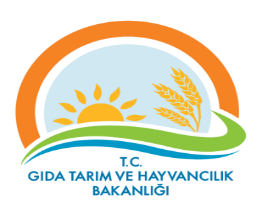 RİSK KAYIT TABLOSURİSK KAYIT TABLOSUDokuman KoduDokuman KoduDokuman KoduGTHB.59.İLM.KYS.017GTHB.59.İLM.KYS.017GTHB.59.İLM.KYS.017GTHB.59.İLM.KYS.017GTHB.59.İLM.KYS.017GTHB.59.İLM.KYS.017GTHB.59.İLM.KYS.017RİSK KAYIT TABLOSURİSK KAYIT TABLOSURevizyon NoRevizyon NoRevizyon NoRİSK KAYIT TABLOSURİSK KAYIT TABLOSURevizyon TarihiRevizyon TarihiRevizyon TarihiRİSK KAYIT TABLOSURİSK KAYIT TABLOSUYayın TarihiYayın TarihiYayın TarihiRİSK KAYIT TABLOSURİSK KAYIT TABLOSUSayfa SayısıSayfa SayısıSayfa SayısıSayfa 1 / Sayfa 1 / Sayfa 1 / Sayfa 1 / Sayfa 1 / Sayfa 1 / Sayfa 1 / TESPİT EDİLEN RİSKTESPİT EDİLEN RİSKLERİN OLUMSUZ ETKİLERTESPİT EDİLEN RİSKLERİN OLUMSUZ ETKİLERMEVCUT KONTROLLERMEVCUT KONTROLLERRİSKLERE VERİLEN CEVAPLARETKİOLASILIKRİSK  SKORU (PUANI)RİSKİN DEĞİŞİM YÖNÜ (ÖNEM DÜZEYİ)RİSKE VERİELECEK CEVAPLAR YENİ/EK/KALDIRILAN KONTROLLERRİSKİN TÜRÜRİSKİN SAHİBİAÇIKLAMALAR (İZLEME RAPORLAMA)AÇIKLAMALAR (İZLEME RAPORLAMA)Risk: Haksız ceza verilmesiHaksız verilen cezadan etkilenen personelHaksız verilen cezadan etkilenen personelDosyanın Bir Kişi Tarafından Teslim AlınmasıDosyanın Bir Kişi Tarafından Teslim Alınması515Düşük RiskŞüpheli-Riskli Dosyaların İkinci Görevli Tarafından Kontrol Edilmesini Sağlamak (Kayıt örneği veya kimlik kontrolünü tekrar incelemek) KPS den sorgulamaOperasyonelİl/İlçe MüdürlüğüSebep:  
Taraflı yaklaşımHaksız verilen cezadan etkilenen personelHaksız verilen cezadan etkilenen personelDosyanın Bir Kişi Tarafından Teslim AlınmasıDosyanın Bir Kişi Tarafından Teslim Alınması515Düşük RiskŞüpheli-Riskli Dosyaların İkinci Görevli Tarafından Kontrol Edilmesini Sağlamak (Kayıt örneği veya kimlik kontrolünü tekrar incelemek) KPS den sorgulamaOperasyonelİl/İlçe Müdürlüğü